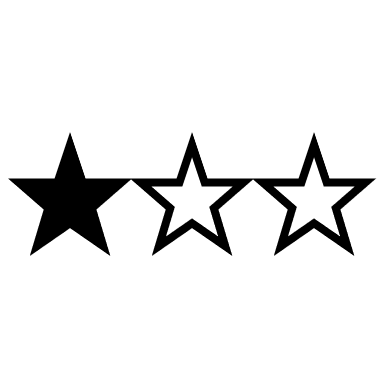 Dublin	 	Berlin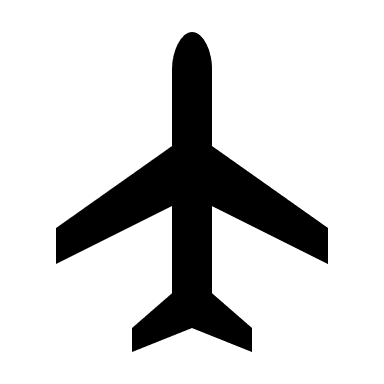 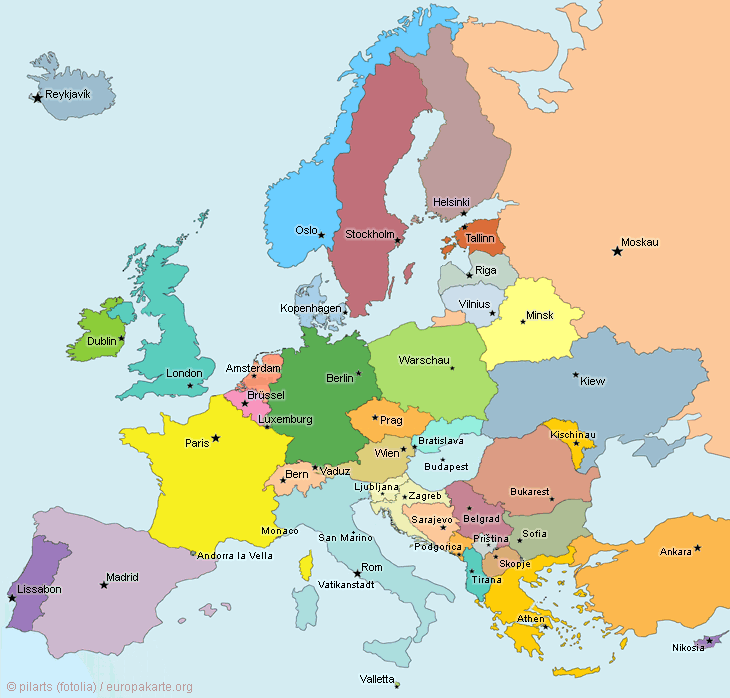 Aufgaben für die Gruppe:Schlagt die Hauptstädte im Atlas nach und schaut, wo sie sich innerhalb des Landes befinden. Übertragt die Werte aus der Karte in das Schaubild unten.Füllt mit Hilfe der Anleitung die Tabelle aus und berechnet so die günstigste Route. Zeichnet diese Route im Schaubild und in der Karte mit einem roten Stift nach. MarkiertDBPBeVerwaltung0KostenVorgänger0----Warteschlange: DErledigt: - Gewählt: DNachfolger: P, B1KostenVorgänger0-50D100D-Warteschlange: P, BErledigt: DGewählt: BNachfolger: Be2KostenVorgänger0-50D100D150BWarteschlange: BeErledigt: D, P, BGewählt: BeNachfolger: -3KostenVorgänger0-50D100D150BWarteschlange: -Erledigt: D, P, B, BeGewählt: -Nachfolger: -